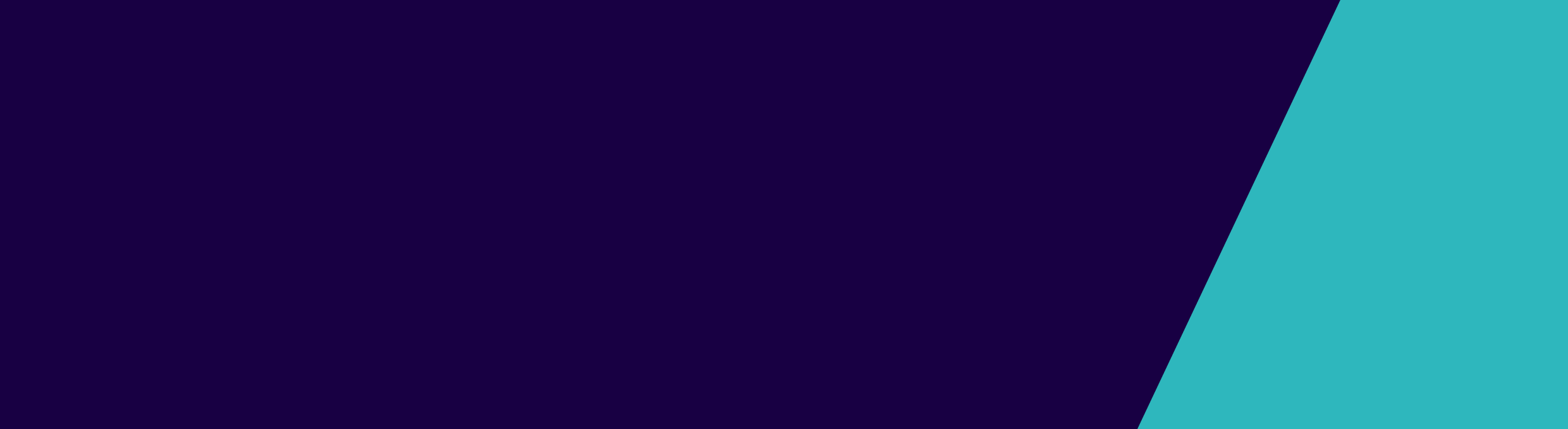 Guidance on how to prepare your COVIDSafe plan is available here. Our COVIDSafe PlanParish/Entity name:		_____________________________________Site location:			_____________________________________Contact person:			_____________________________________Contact person phone:	 	_____________________________________Date prepared: 			_____________________________________Victorian government guidance is in dark blue.Additional diocesan guidance (if any) is in bright blue.COVIDSafe Plan Anglican Diocese of MelbourneGuidanceAction to mitigate the introduction and spread of COVID-19HygieneHygieneVictorian government guidance is to provide and promote hand sanitiser stations for use on entering building and other locations in the worksite and ensure adequate supplies of hand soap and paper towels are available for staff. Where possible: enhance airflow by opening windows and adjusting air conditioning. In areas or workplaces where it is required, ensure all staff wear a face covering and/or required PPE, unless a lawful exception applies. Ensure adequate face coverings and PPE are available to staff that do not have their own. Diocesan guidelines require face masks to be worn on parish property at all times, other than the person speaking or leading a service, when they are leading.Provide training to staff on the correct use and disposal of face coverings and PPE, and on good hygiene practices and slowing the spread of coronavirus (COVID-19).An announcement is made providing guidance to all present regarding proper use of face masks, sanitiser and social distancing at the beginning of the service, and that people with symptoms should not attend.Replace high-touch communal items with alternatives.Shared books are not used for services.The administration of communion (where applicable) maintains hygiene, is in one kind (bread only) or uses individual cups, and there is no intinction.Vestments and robes are not shared.GuidanceAction to mitigate the introduction and spread of COVID-19CleaningCleaningIncrease environmental cleaning (including between changes of staff), ensure high touch surfaces are cleaned and disinfected regularly (at least twice daily).Service times allow sufficient time for cleaning between services, including toilets and all high touch areas. A summary record of cleaning should be kept.Ensure adequate supplies of cleaning products, including detergent and disinfectant.GuidanceAction to mitigate the introduction and spread of COVID-19Action to mitigate the introduction and spread of COVID-19Physical distancing and limiting workplace attendancePhysical distancing and limiting workplace attendancePhysical distancing and limiting workplace attendanceEnsure that all staff that can and/or must work from home, do work from home. Ensure that vulnerable persons are aware of the risks in personally attending church.Ensure that all staff that can and/or must work from home, do work from home. Ensure that vulnerable persons are aware of the risks in personally attending church.Establish a system that ensures staff members are not working across multiple settings/work sites.Plan to minimise risk of transmission between places of ministry.Establish a system that ensures staff members are not working across multiple settings/work sites.Plan to minimise risk of transmission between places of ministry.Establish a system to screen workers and visitors before accessing the workplace. Employers cannot require workers to work when unwell. Establish a system to screen workers and visitors before accessing the workplace. Employers cannot require workers to work when unwell. Configure communal work areas and publicly accessible spaces so that: there is no more than one worker per four square meters of enclosed workspaceworkers are spaced at least 1.5m apartthere is no more than one member of the public per four square meters of publicly available space. Also consider installing screens or barriers.You have a seating and social distancing plan which follows this guidance.  You have a plan to maintain social distancing of people, including before and after gathering.Someone is designated to supervise social distancing on arrival and exit.Configure communal work areas and publicly accessible spaces so that: there is no more than one worker per four square meters of enclosed workspaceworkers are spaced at least 1.5m apartthere is no more than one member of the public per four square meters of publicly available space. Also consider installing screens or barriers.You have a seating and social distancing plan which follows this guidance.  You have a plan to maintain social distancing of people, including before and after gathering.Someone is designated to supervise social distancing on arrival and exit.Use floor markings to provide minimum physical distancing guides between workstations or areas that are likely to create a congregation of staff.Use floor markings to provide minimum physical distancing guides between workstations or areas that are likely to create a congregation of staff.Modify the alignment of workstations so that workers do not face one another.Services avoid prolonged face to face contact.Modify the alignment of workstations so that workers do not face one another.Services avoid prolonged face to face contact.Minimise the build up of workers waiting to enter and exit the workplace.See above point regarding social distancing before and after gathering.Minimise the build up of workers waiting to enter and exit the workplace.See above point regarding social distancing before and after gathering.Provide training to staff on physical distancing expectations while working and socialising (e.g. during lunchbreaks).Provide training to staff on physical distancing expectations while working and socialising (e.g. during lunchbreaks).Review delivery protocols to limit contact between delivery drivers and staff.Review delivery protocols to limit contact between delivery drivers and staff.Review and update work rosters and timetables where possible to ensure temporal as well as physical distancing.Review and update work rosters and timetables where possible to ensure temporal as well as physical distancing.Where relevant, ensure clear and visible signage in areas that are open to the general public that specifies maximum occupancy of that space, as determined by the ‘four square metre’ rule. Where relevant, ensure clear and visible signage in areas that are open to the general public that specifies maximum occupancy of that space, as determined by the ‘four square metre’ rule. GuidanceAction to ensure effective record keepingAction to ensure effective record keepingRecord keepingRecord keepingRecord keepingEstablish a process to record the attendance of workers, customers, clients, visitors and workplace inspectors, delivery drivers. This information will assist employers to identify close contacts. Someone is assigned to record names and phone numbers of attendees on arrival.Someone is assigned to turn away people when the maximum number of people is reached.Establish a process to record the attendance of workers, customers, clients, visitors and workplace inspectors, delivery drivers. This information will assist employers to identify close contacts. Someone is assigned to record names and phone numbers of attendees on arrival.Someone is assigned to turn away people when the maximum number of people is reached.Provide guidance to staff on the effective use of the workplace OHS reporting system (where available).Provide guidance to staff on the effective use of the workplace OHS reporting system (where available).GuidanceAction to prepare for your responsePreparing your response to a suspected or confirmed COVID-19 case Preparing your response to a suspected or confirmed COVID-19 case Prepare or update your business continuity plan to consider the impacts of an outbreak and potential closure of the workplace.The COVID-safe fficer will promptly report any incident to the bishop, close the premises and follow measures as required by government guidance.Prepare to identify close contacts and providing staff and visitor records to support contact tracing.Prepare to assess whether the workplace or parts of the workplace must be closed. Prepare to undertake cleaning and disinfection at your business premises. Prepare for how you will manage a suspected or confirmed case in a worker during work hours.Prepare to notify workers and site visitors (including close contacts).Prepare to immediately notify WorkSafe Victoria on 13 23 60 if you have a confirmed COVID-19 case at your workplace.Prepare to re-open your workplace once agreed by DHHS and notify workers they can return to work.Additional diocesan guidanceFor congregations with other than English languages, translated materials are available.The COVID-safe officer has an agreement with groups (church or otherwise) using church premises for maintaining the government requirements including proper cleaning and disinfection.Clergy or ASLMs are on duty to ensure guidelines are maintained when the church is opened for private prayer.Leaders of church groups in homes (when this is permitted by government) understand COVID-safe requirements.Op shop co-ordinators (when opening is permitted by government) understand and follow COVID-safe requirements.COVID-safe signage is on display at all entry points to parish buildings.